サンゴ礁ウィーク2024 実施要領趣旨
　サンゴ礁は多様な生物を育むとともに、波浪から海岸を守る防波堤として、観光産業や漁業の重要な資源として、そして、歴史や文化の基礎をにない、安らぎや憩いを提供する場として、島に住む私達に多くの恩恵を与えています。サンゴ礁は沖縄の人々にとって大切な宝であり、健全なサンゴ礁を次の世代に引き継いでいくことは島の住人としての努めです。
　しかしながら、沖縄のサンゴ礁は、沿岸域の開発や埋め立て、オニヒトデの異常発生、赤土等の流入、排水による水質汚濁、高水温による白化現象などにより広範囲な影響を受け危機に瀕しています。
　このような中、県内では様々な分野の人々がサンゴ礁の理解を深め、その保全・再生に長年にわたって取り組んできました。こうした様々な取り組みは、生物多様性の保全はもちろんのこと、観光や漁業資源の持続的な利用、私達の文化や生活の多様性の維持・発展といった、地域の将来に関わる大切な活動です。
　沖縄県サンゴ礁保全推進協議会は、沖縄県内外のこのような活動の連携を深め、地域の活動を支援し、サンゴ礁生態系の保全をさらに推進するために2008年に設立され、サンゴ礁の保全・啓発に関する様々な活動をしてきました。
　石垣市では、地域が主体となり3月5日（サンゴの日）にちなみ「サンゴウィーク」として、サンゴ礁の保全に関する様々な活動を展開していました。そこで当協議会は、石垣市で取り組まれている活動を沖縄県全体に広げ、多くの県民参加のもと、これらの活動が相互に繋がりを持ち、サンゴ礁を大切にする県民の心を育むことを目的として、平成25年度から3月5日を中心とした2-3週を「サンゴ礁ウィーク」として主催してきました。現在では、活動は県内に止まらず全国に展開すべく、様々な主体によるサンゴ礁保全・再生への参加を呼びかける週間としております。
実施主体（A）主催：沖縄県サンゴ礁保全推進協議会（B）共催：沖縄県、他（C）参加団体：「サンゴ礁ウィーク」登録イベントを実施する各団体（D）協賛：アラムコ・アジア・ジャパン株式会社（E）後援：関係省庁、行政機関、関連学会、環境保護団体、観光関係団体・機関、企業、マスコミ各社を予定実施期間
2024年2月23日（金）～3月17日（日）実施事業の概要
＜日程＞
2024年2月23日（金）から3月17日(日)の間
＜概要＞
協議会会員やその他の団体が県内外で主催する、参加型・普及啓発型のイベントのうち「サンゴ礁ウィークイベント」として登録していただいたイベントに対して、広報、会場提供、資金の助成などの形で支援します。
＜対象となるイベント＞
誰でも気軽に参加できるイベントで、サンゴ礁ウィークの趣旨に合致するもの。また沖縄県サンゴ礁保全推進協議会の趣旨に賛同する個人･団体によるもので、主催者が独自に実施するもの。
例）磯の観察会、写真展、学習会・座談会、ビーチクリーン、サンゴの種苗制作体験、モニタリング、食害生物駆除、研究集会　等
＜イベントの登録方法＞
希望する個人・団体は2024年1月31日（水）までに指定の申込フォームから申込みを行ってください。
https://docs.google.com/forms/d/e/1FAIpQLSfIWnKbWKTzI_tQie4jjzmf7RhxLtUcgzKU-wybq8tKUVR2Pw/viewform?usp=sf_link



＜イベント登録することで受けられる支援・必要になる作業＞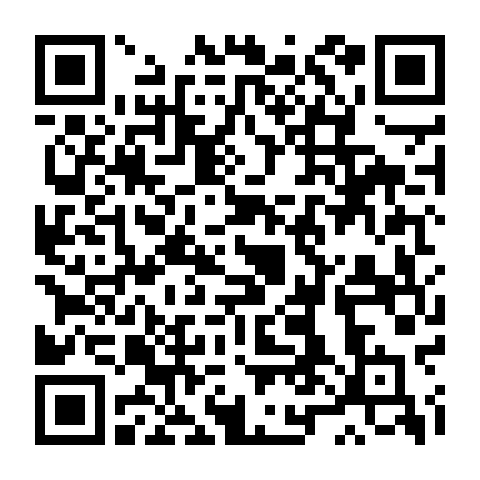 【広報】協議会で作成するサンゴ礁ウィーク広報用のポスターやチラシ、ウェブサイト、Facebookページで行います。イベント一覧の新聞広告への掲出も予定しております（県内紙一紙）。上記の広報は提出いただいた情報（文章、画像など）をもとに行います。広報用チラシへの掲載については、2023年12月15日（金）までに申込みのあった団体・個人とし、先着20組の団体に限ります。【支援金の支給】希望する先着20組の主催者には、イベント準備・開催経費の一部として１組ごとに2万円の支援金を支給します。受給した支援金の用途については、実施報告書内において報告していただきます。【ワークショップ等の会場の提供】以下の日程で、沖縄県立博物館・美術館「おきみゅー」の展示室（県民アトリエ・子どもアトリエ）を予約しておりますので、ワークショップや展示会など室内イベントを開催したい希望者は活用が可能です。先着順ですので希望者は早めにサンゴ礁ウィーク事務局へご連絡下さい。会場の借用費・冷房費は当協議会が負担します。この他の会場設備やその他費用は実施者負担とします。県立博物館・美術館のアトリエが活用できる日時（※調整中。日程は変更になる場合がございます）【アンケート・報告等】イベント主催者には、イベント参加者に対してアンケート（協議会の作成した統一のもの）を実施していただきます。主催者はイベント終了後には、イベントの報告書の作成と主催者向けアンケートをしていただく必要がございます。サンゴ礁ウィークの開催前後、関係者会議を開催する場合がありますので主催者はなるべくご参加ください。＜イベント登録の条件について＞自らが暴力団員、暴力団関係者、その他反社会的勢力またはその構成員(以下「反社会的勢力」とする)のいずれにも該当せず、かつ将来にわたっても該当しないこと、また、反社会的勢力に代わり自己の名義を利用していないことを確約すること。サンゴ礁ウィークイベントで営利活動を行う場合は、サンゴ礁保全（教育・普及啓発を含む）につながる活動であることを示すこと。サンゴ礁ウィークイベントについては、各実施主体が独自に行なうこととし、その一切の責任は実施主体に帰属し、イベント中に発生した責任について沖縄県サンゴ礁保全推進協議会は負わないものとする。サンゴ礁ウィーク登録イベントの各実施主体は安全対策を講じ、事故などが起こらないようしっかりと準備を行ない、傷害保険に加入すること。また物品やサービスを提供する場合は適切な許可や資格（たとえば食品ならば食品営業許可など）を有していること。＜その他＞以前のサンゴ礁ウィークの様子はホームページ（HP）またはFacebookページを御覧ください。HP： https://coralreefconservation.web.fc2.com/sangoweek/sangoweek2018.htmlFacebookページ： https://www.facebook.com/coralreefweekサンゴ礁ウィークに先がけ、サンゴ礁をテーマとした協議会主催の写真・絵画コンテスト「わたしのサンゴ礁　イメージ展」を開催予定です。サンゴ礁ウィーク期間中は入選作以上を掲示予定です。詳しくは協議会ホームページをご覧ください。沖縄県サンゴ礁保全推進協議会では、団体や個人、業種などにかかわらずあらゆる立場でサンゴ礁保全に関わる・関心を持つ会員を募集しております。イベント主催者の協議会への入会（団体もしくは個人）の可否をお知らせください（申し込み様式の最下段）。「可」を選択された場合、自動入会とさせていただきます。問い合わせ先サンゴ礁ウィーク全体に関して→沖縄県サンゴ礁保全推進協議会事務局（沖縄県自然保護課　担当：宮平）TEL 098-866-2243E-mail coralreef@okikanka.or.jpサンゴ礁ウィークへのイベント登録、その他詳細に関して→サンゴ礁ウィーク実行委員会事務局（キュリオス沖縄）TEL 080-9851-8835E-mail info@curiousokinawa.comサンゴ礁ウィーク申請書を郵送する場合の郵送先→サンゴ礁ウィーク実行委員会事務局（キュリオス沖縄）〒900-0016 沖縄県那覇市前島二丁目５番１７号　福琉産業ビル前島６階 サンゴ礁ウィーク実行委員会事務局宛サンゴ礁ウィーク2024 イベント登録様式（WEB申請の場合は不要）2/25（日）3/2（土）3/3（日）3/9（土）県民アトリエ9：00～18：009：00～18：009：00～18：009：00～18：00子どもアトリエ9：00～18：009：00～18：009：00～18：009：00～18：00基本情報事業者名（担当者：　　　　　　　　　　）（担当者：　　　　　　　　　　）基本情報住所〒〒〒〒〒基本情報連絡先TELFAXFAX基本情報連絡先E-mail基本情報支援金必要　　　・　　　必要なし必要　　　・　　　必要なし必要　　　・　　　必要なし必要　　　・　　　必要なし必要　　　・　　　必要なしイベント情報イベント名称イベント情報開催日時・期間イベント情報開催場所（場所名）（住所）〒（場所名）（住所）〒（場所名）（住所）〒（場所名）（住所）〒イベント情報会場使用（希望者のみ記入）・沖縄県立博物館・美術館県民アトリエ　□2/25(日)　□3/2(土)　□3/3(日) 　□3/9(土)※会場使用は先着順ですので、申請時の状況によって使用の可否が決まります・沖縄県立博物館・美術館県民アトリエ　□2/25(日)　□3/2(土)　□3/3(日) 　□3/9(土)※会場使用は先着順ですので、申請時の状況によって使用の可否が決まります・沖縄県立博物館・美術館県民アトリエ　□2/25(日)　□3/2(土)　□3/3(日) 　□3/9(土)※会場使用は先着順ですので、申請時の状況によって使用の可否が決まります・沖縄県立博物館・美術館県民アトリエ　□2/25(日)　□3/2(土)　□3/3(日) 　□3/9(土)※会場使用は先着順ですので、申請時の状況によって使用の可否が決まりますイベント情報イベント料金□有（　　　　　円）　　　　　　□無□有（　　　　　円）　　　　　　□無□有（　　　　　円）　　　　　　□無□有（　　　　　円）　　　　　　□無イベント情報イベント定員　□有（　　　　　名）　　　　　　□無　□有（　　　　　名）　　　　　　□無　□有（　　　　　名）　　　　　　□無　□有（　　　　　名）　　　　　　□無イベント情報年齢制限□有（　　　歳以上）　　　　　　 □無□有（　　　歳以上）　　　　　　 □無□有（　　　歳以上）　　　　　　 □無□有（　　　歳以上）　　　　　　 □無イベント情報駐車場イベント会場の駐車場　　□有（　　　　台）　　　 □無イベント会場の駐車場　　□有（　　　　台）　　　 □無イベント会場の駐車場　　□有（　　　　台）　　　 □無イベント会場の駐車場　　□有（　　　　台）　　　 □無イベント情報問合せ先広報用のポスター・チラシに掲載する問合せ先をご記入ください。広報用のポスター・チラシに掲載する問合せ先をご記入ください。広報用のポスター・チラシに掲載する問合せ先をご記入ください。広報用のポスター・チラシに掲載する問合せ先をご記入ください。イベント情報問合せ先TELFAXイベント情報問合せ先E-mailイベント情報イベントへの申し込み方法イベント情報イベント内容イベント情報注意事項（服装等）安全対策安全対策（概要）安全対策保険加入などイベント主催者の、沖縄県サンゴ礁保全推進協議会へ入会の可否（　可・否　）